Western Australia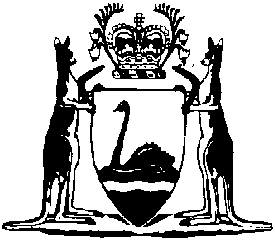 Western Australian Reproductive Technology Council (Nominating Bodies) Regulations 1992Compare between:[11 Nov 1998, 00-a0-05] and [04 Jul 2006, 00-b0-05]Western AustraliaHUMAN REPRODUCTIVE TECHNOLOGY ACT 1991Western Australian Reproductive Technology Council (Nominating Bodies) Regulations 19921.	Citation 		These regulations may be cited as the Western Australian Reproductive Technology Council (Nominating Bodies) Regulations 1992.2.	Nominating bodies 		For the purposes of section 8 (2) (a) (i) (D) of the Human Reproductive Technology Act 1991, the bodies respectively known as — 	(a)	Concern for the Infertile Couple (Inc.);	(b)	The Fertility Society of Australia (Inc.), as incorporated in Victoria; and	(c)	the Office of Women’s Interest,		are hereby prescribed as being bodies having interests relevant to that Act.Notes1. 	This is a compilation of the Western Australian Reproductive Technology Council (Nominating Bodies) Regulations 1992 and includes the amendments referred to in the following Table.GazettalCommencementWestern Australian Reproductive Technology Council (Nominating Bodies) Regulations 19926  1992 p.11216  1992